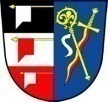 Zápis ze Zasedání zastupitelstva obce Libřice ze dne 08. 11. 2021              č. 38Přítomni:	dle prezenční listinyOvěřovatelé zápisu:		Jiří Plhal				Jaroslav PánikZapisovatel:			Ing. Jolana VoltrováZahájení:			19,00 hod.Program:Schválení programu zasedání zastupitelstva obce po jeho doplněníVolba zapisovatelky, ověřovatelůInformace starostky, místostarosty, předsedů výborůDopravní situace na Malé StraněDodatek č. 1 ke smlouvě GPlus s.r.o. na GObecDarovací smlouva Charitě Červený KostelecŽádost o dotaci – nákup knih do výměnných fondů pro Knihovnu města HKHromosvod budova č.p. 6Program obnovy venkova na rok 2022Plán inventur za rok 2021 k rozvahovému dniTermíny zasedání zastupitelstva obce v roce 2022Schůzka s občany v hostinci U ŠpatenkůUkončeníK bodu:Program zasedání byl po zjištění přítomnosti zastupitelů a usnášeníschopnosti (příloha č. 1) schválen                                                                                        Pro – 7 členůStarostka podala návrh na volbu zapisovatelky Ing. Jolany Voltrové a na ověřovatele zápisu p. Jiřího Plhala a p. Jaroslava Pánika             			           Pro – 7 členůInformace starostky, místostarosty, předsedů výborůKiosek Pod Modřínem – informace starostky o podání návrhu na vklad na KNSetkání  s M-P: informace podal místostarosta J. Zilvar – ceny, výhled, dramatické zvyšování cen za skládkování, cena závislá na produkci na 1 občana – při překročení se velmi výrazně zvýší, běžně se bude zvyšovat každý rokŽádost o prodloužení dotace na Územní plán na Královéhradecký kraj – informace starostkyPříprava Tříkrálové sbírky – koledníci nebo kasičky na 2 místechSchválení stavebního záměru – silnice Librantice – okr. Náchod s termínem dokončení do 31. 11. 2027Kotlíkové dotace – seminář pro zájemce 1. 12. 2021 na Krajském úřaduSbírka právních předpisů – povinnost pro obce od 1. 1. 2022 a do 3 let dát na web i starší předpisy obceU: Zastupitelstvo bere na vědomí předložené informace a vyslovuje souhlas        Pro – 7 členůZastupitelstvo projednalo informace podané starostkou ohledně jednání s expertem z firmy DIOZ. Stanovisko k retardérům: umístění retardéru č. 1 mezi Tláskalovými a Rezkovými, č. 2 u zahrady Hynkových, č. 3 mezi Bekovými a Gajdošovými u rybníku Bekovák, č. 4 na prostředku rybníku Dolejšák. U retardérů budou muset být dopravní značky – omezení rychlosti na 30 km/hod. a upozornění na retardér. Další značení např. přednost zprava nebo POZOR DĚTI na silnici u výjezdu od hřiště budou řešeny v návaznosti na instalaci retardérů. U: Zastupitelstvo ukládá starostce projednat požadavky s odborníkem z firmy DIOZ, místostarostovi s firmou INKA a předsedovi stavebního výboru J. Plhalovi s případnou další firmou. Zároveň těmto firmám předložit žádost o případnou cenovou nabídku za přípravu dokumentace a za vlastní realizaci díla a předložit nabídky na zasedání zastupitelstva obce dne 13. 12. 2021.                                                                                                    Pro – 7 členůZastupitelstvo projednalo Dodatek č. 1 ke smlouvě o poskytování služeb – provoz mapového serveru GObec ze dne 8. 2. 2016. Jedná se o rozšíření služeb aplikace GObec s měsíčním cenovým navýšením o 200,- Kč. U: Zastupitelstvo schvaluje Dodatek č. 1 ke smlouvě o poskytování služeb – provoz mapového serveru GObec ze dne 8. 2. 2016.                                                        Pro – 7 členůZastupitelstvo projednalo žádost o dar pro Oblastní Charitu Červený Kostelec. (příloha č. 2)                       U: Zastupitelstvo schvaluje Darovací smlouvu Oblastní Charitě Červený Kostelec ve výši 10 000,- Kč a ukládá starostce smlouvu na rok 2022 podepsat.                            Pro – 7 členůZastupitelstvo projednalo žádost o dotaci na nákup knih do výměnných fondů pro Knihovnu města HK ve výši 4 500,- Kč (příloha č. 3).U:  Zastupitelstvo obce schvaluje dotaci na nákup knih do výměnných fondů pro Knihovnu města HK ve výši 4 500,- Kč                                                                                .Pro – 7 členůZastupitelstvo projednalo informaci předsedy stavebního výboru J. Plhala na cenovou nabídku zabudování hromosvodu na budovu prodejny ve výši 94 420,- Kč s DPH.U: Zastupitelstvo schvaluje jako zhotovitele hromosvodu na budově prodejny firmu GATES technics s.r.o. za cenu ve výši 94 420,- Kč s DPH.                                                Pro – 7 členůZastupitelstvo projednalo Plán obnovy venkova na rok 2022 (příloha č. 4). U: Zastupitelstvo schvaluje Plán obnovy venkova na rok 2022.                            Pro – 7 členůZastupitelstvo projednalo Plán inventur za rok 2021 k rozvahovému dni, pokyn č. 1/2021 k provedení řádné inventarizace majetku a závazků obce, příkaz starostky k provedení inventury, předsedkyni a členy inventarizační komise (příloha č. 5)U: Zastupitelstvo schvaluje Plán inventur za rok 2021 k rozvahovému dni, pokyn č. 1/2021 k provedení řádné inventarizace majetku a závazků obce, příkaz starostky k provedení inventury, za předsedkyni inventarizační komise Ing. Jolanu Voltrovou, za členy Jiřího Plhala, Jaroslava Pánika, Kristýnu Doležalovou, Filipa Dugase a Markétu Štefanovou.                                                                                                                                      Pro – 7 členůZastupitelstvo projednalo termíny zasedání zastupitelstva obce pro rok 2022 (příloha č. 6).U: Zastupitelstvo schvaluje termíny zasedání zastupitelstva obce pro rok 2022.   Pro – 7 členůZastupitelstvo projednalo způsob možnosti informovat občany o změnách pro rok 2022 na informativní schůzce v hostinci U Špatenků - termín čtvrtek 2. 12. 2021 od 18,00. Schůzka bude odvislá od epidemické situace – v případě vysokého výskytu Covid 19 budou občané informování jiným způsobem.                                                    Pro – 7 členůUkončení ve 20,40 hod.V Libřicích 12. 11. 2021Zapsala:		Ing. Jolana Voltrová             ……………………………………….Ověřovatelé:               Jiří Plhal            	           ……………………………………….			Jaroslav Pánik                       ………………………………………Starostka:		Bc. Eva Hynková	           ………………………………………Místostarosta:		Josef Zilvar                           ………………………………………